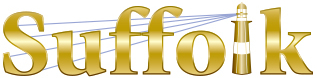 County Community College
Michael J. Grant Campus Academic AssemblyResolution 2021-02 [04]Approving the College-wide Academic Standards Committee Proposalto Include One and Two Credit Physical Education Coursesin Unrestricted Electives Course Offerings ListWhereas, the College Academic Standards Committee adopted resolution 2020-2021-2 (attached below) proposing to include one- and two-credit Physical Education Courses in unrestricted electives course offerings list,  be it thereforeResolved, that the Grant Campus Academic Assembly approves the Proposal to Include One and Two Credit Physical Education Courses in Unrestricted Electives Course Offerings List.	Passed [35-2-2] at March 30, 2021 Assembly meetingCollege Academic Standards CommitteeProposal to Include One and Two Credit Physical Education Courses inUnrestricted Electives Course Offerings List2020 – 2021 – 2Whereas, students often seek approval to take one- and two-credit Physical Education Courses to fulfill the unrestricted electives requirement for particular degree programs, andWhereas, students who only have one and two credits of unrestricted electives remaining often have to take a three-credit course to fulfill their remaining unrestricted electives requirements, andWhereas, other disciplines (e.g. Music) offer one and two-credit courses that can be counted towards the unrestricted elective category, andWhereas, the three-credit physical education courses are included in the unrestricted electives category course list, andWhereas, Suffolk County Community College values student retention, persistence, and completion, andWhereas, the mission statement of Suffolk County Community includes the promotion of “physical development”, andWhereas, to minimize the rejection of credits by transfer institutions,Be it Therefore Resolved, that the one- and two-credit physical education courses be included in the unrestricted electives course offerings list with the stipulation that a maximum of two credits of these courses may be counted towards the unrestricted electives category; andBe it Therefore Further Resolved, that the policy language be replaced in the catalog as follows:“Students may elect to fulfill the unrestricted electives requirement of a program with up to two credits of one- and two-credit physical education courses.”Approved 3-11-21 (15-1-2)